Муниципальное казённое дошкольное образовательное учреждение «Детский сад№10»г.ИзбербашПРИКАЗОб изменении ООП ДО и включении в неё рабочей программы воспитания и календарного плана воспитательной работы МКДОУ «Детский сад №10»	Во исполнение статьи 12.1 Федерального закона от 29.12.2012 № 273-ФЗ «Об образовании в Российской Федерации», Федеральным законом от 31.07.2020г. № 304-ФЗ «О внесении изменений в Федеральный закон «Об образовании в Российской Федерации» с целью приведения основной образовательной программы дошкольного образования  в МКДОУ №10 в соответствие с действующим законодательством на основании решения педагогического совета (протокол от 1№1 _)ПРИКАЗЫВАЮ:1. Внести изменения в основную образовательную программу дошкольного образования (далее – ООП ДО) и включить в ее состав рабочую программу воспитания (приложение 1) и календарный план воспитательной работы _____________________ (приложение 2).2. Закарьгаевой Г.А. разместить на сайте  https://dag-1mkou.tvoysadik.ru/  ООП ДО в редакции, утвержденной пунктом 1 настоящего приказа.3. Заместителю по ВМР Закарьгаевой Г.А.   ознакомить педагогических работников МКДОУ №10  с настоящим приказом.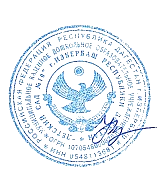 4. Контроль исполнения приказа оставляю за собой.С приказом ознакомлены:30 августа 2021 № 53-п    Заведующий_______Н.Х. Магомедова___________________